Curriculum vitae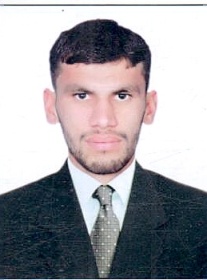 FAIZFAIZ.366161@2freemail.com 	PROFILE                                                                                                                                                                                                                                                A suitable position with an organization where I can utilize the best of my skill and abilities that fit to my education, skill and experience a place where an encourage and permitted to be an active participants as well vital contribute on development of the company.PERSONEL SKILLSVery energetic orientedPhysical mobility and stamina to do all tasksExtremely working self motivated and able to work independentlyACADEMIC QUALIFICATIONSMetric. (Science). Board (BISE Mardan), Marks (665/1050).F.A (g science). Board (BISE Mardan), Marks (535/1050).B.A (political science, islamic study) Abdul Wali Khan University Mardan. Mark (252/550).DIPLOMA INFORMATION OF TECHNOLOGY (ONE YEAR) Board (BTE Peshawar), Marks 1016/1400PERSONAL INFORMATIONDate of birth		:		10/03/1995Nationality		:		PakistaniGender		:		MaleMarital status		:		UNMarriedLanguages Known		:		Urdu, Pashto, and English Religion		:		IslamCURRENT W0RKTransguard group of company  is a porter position .COMPUTER SKILL(ms-office)(window xp)(window 7)(photoshop)(coreldrew)(networking)(webdesigning)(grapic designing)(computer hardwar) etc.CONCLUSION AND DECLARATIONI hereby declare that the above information are true and correct according to the best of my knowledge and my Experience. If selected I assure I would perform to the best of my abilities, early awaiting a Positive response.